Keeping SafeActivity 1 - Keeping SafeThis activity will help you learn home safety vocabulary and practise  prepositions.Timings: 15 mins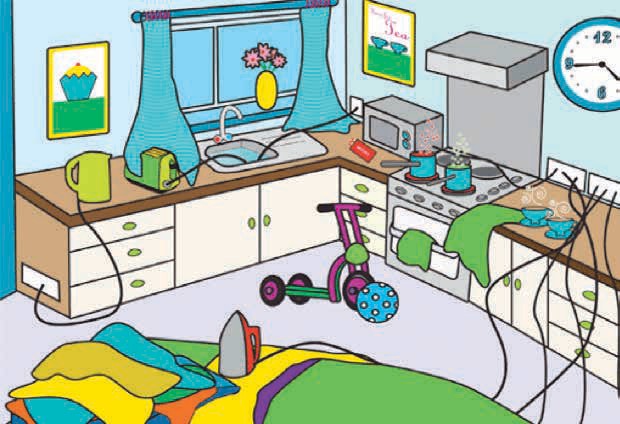 Image courtesy of Staffordshire Fire and Rescue ServiceLook at the home hazard picture.Write    down    5    things    which    are    dangerous    in    this    picture .Share your answers with the group.Activity 2 – What would happen if?Timings: 15 minsDiscuss what would happen if:The iron fell over?A child pulled the tea towel near the cooker?Someone switched the toaster on?Extension Activity - Group DiscussionTimings: 15-20 minutesHas anyone ever had an accident in their home?Share any experiences with the group.Would you know how to get help if a fire broke out or an accident happened in your home?Club Leader distributes fire prevention leaflets/information and group discuss the content.Is it important to have a fire extinguisher or fire blanket in your kitchen?How many of you have smoke detectors in your home?Activity 3 - Home safetyTimings: 15 minsThis activity will help you with Home Safety vocabulary and following  instructions.Here are some instructions to help you keep safe from fire in the homeRead through the instructions and discuss the vocabulary.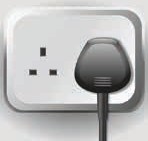 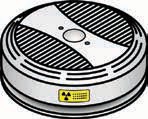 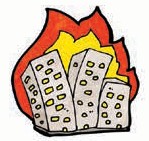 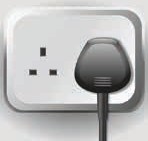 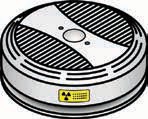 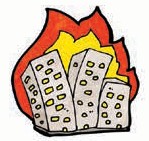 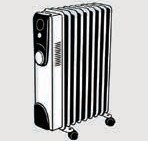 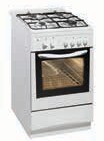 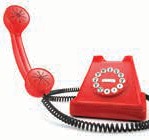 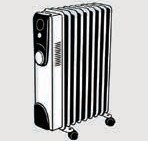 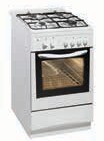 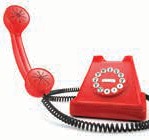 Fire Prevention AdviceAt night pull out all plugs except the fridge/freezer.Make sure the cooker is turned off.Turn off all heaters.Make sure all candles or cigarettes have been put out.Check that you have put your door keys in a safe place. 6 .                   Close    all    doors .Make sure nothing is blocking the exits.Make sure your smoke alarm is working.If a fire breaks out – get everyone out and dial 999.Never try to go back into a burning building.Activity 4 – True or false?Timings: 10 minsRead through these statements and decide if they are True or    False .You should always leave a light on when you go to bed. True	FalseSmoke alarms should be placed above a window? True	FalseIf a fire breaks out you should stay in your room and dial 999. True	FalseIt is a good idea to leave your bike in the hallway in front of the door. True	FalseYou should never enter a burning house. True	FalseYou should make sure all candles and cigarettes have been put out before you go to bed. True	FalseExtension Activity - Group DiscussionDo your children and other family members know what to do in a fire?Do you have a plan in case of fire?Does everyone in your family follow the Fire Safety Advice?Has anyone ever had to call the emergency services? If the group would like to practise, this could be included in the next session as a role-play activity, i.e. making an emergency telephone    call .Activity 5 - Keeping SafeThis activity will help you understand the importance of road safety and key words linked to this.Timings: 10 - 15 minsWrite the Road Safety words under the picture .               .               .               .               .               .               .               .               .               .               .               .               .               .               .               .               .               .               .               .               .               .               .               .               .               .               .               .                                                                                                                       .                .                .                .                .                .                .                .                .                .                .                .                .                .                .                .                .                .                .        .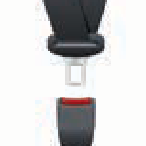 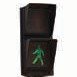  .               .               .               .               .               .               .               .               .               .               .               .               .               .               .               .               .               .               .               .               .               .               .               .               .               .               .               .                                                                                                                       .                .                .                .                .                .                .                .                .                .                .                .                .                .                .                .                .                .                .        .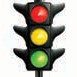  .               .               .               .               .               .               .               .               .               .               .               .               .               .               .               .               .               .               .               .               .               .               .               .               .               .               .               .                                                                                                                       .                .                .                .                .                .                .                .                .                .                .                .                .                .                .                .                .                .                .        .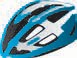  .               .               .               .               .               .               .               .               .               .               .               .               .               .               .               .               .               .               .               .               .               .               .               .               .               .               .               .                                                                                                                       .                .                .                .                .                .                .                .                .                .                .                .                .                .                .                .                .                .                .        .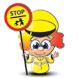 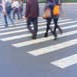  .               .               .               .               .               .               .               .               .               .               .               .               .               .               .               .               .               .               .               .               .               .               .               .               .               .               .               .                                                                                                                       .                .                .                .                .                .                .                .                .                .                .                .                .                .                .                .                .                .                .        . .               .               .               .               .               .               .               .               .               .               .               .               .               .               .               .               .               .               .               .               .               .               .               .               .               .               .               .                                                                                                                       .                .                .                .                .                .                .                .                .                .                .                .                .                .                .                .                .                .                .        . .                .                .                .                .                .                .                .                .                .                .                .                .                .                .                .                .                .                .                .                .                .                .                .                .                .               . . .                .                .                .                .                .                .                .                .                .                .                .                .                .                .                .                .                .                .        . .                .                .                .                .                .                .                .                .                .                .                .                .                .                .                .                .                .                .                .                .                .                .                .                .                .               . . .                .                .                .                .                .                .                .                .                .                .                .                .                .                .                .                .                .                .        . .                .                .                .                .                .                .                .                .                .                .                .                .                .                .                .                .                .                .                .                .                .                .                .                .                .               . . .                .                .                .                .                .                .                .                .                .                .                .                .                .                .                .                .                .                .        . .                .                .                .                .                .                .                .                .                .                .                .                .                .                .                .                .                .                .                .                .                .                .                .                .                .               . . .                .                .                .                .                .                .                .                .                .                .                .                .                .                .                .                .                .                .        . .                .                .                .                .                .                .                .                .                .                .                .                .                .                .                .                .                .                .                .                .                .                .                .                .                .               . . .                .                .                .                .                .                .                .                .                .                .                .                .                .                .                .                .                .                .        . .                .                .                .                .                .                .                .                .                .                .                .                .                .                .                .                .                .                .                .                .                .                .                .                .                .               . . .                .                .                .                .                .                .                .                .                .                .                .                .                .                .                .                .                .                .        . Road Safety facts - the school run Many schools have a zebra crossing to keep children safe going to school. There are more cars on the road when children are going to school than at any other time of the day.Teach your children to Stop, Look, Listen and Think before they cross. Fill in the blank spaces using the words from the box above.Mia goes to school with her mum. She always uses the  .          .          .          .          .          .          .          .          .          .          .          .          .          .          .          .          .          .          .          .          .          .          .          .          .        . .          .        . The road is very busy and    there    is    also    a     .          .          .          .          .          .          .          .          .          .          .          .          .          .          .          .          .          .          .          .          .          .          .          .          .          .     .         .	.         .         .         .         .         .         .         .         .         .         .         .         .         .         .         .         .         .         .         .         .         .         .         .         .         .         .         .	.         .         .         .         .  .         .         .         .         .         .         .         .         .         .         .         .         .         .         .         .         .         .         .         .         .         .         .       .Sometimes Mia goes on her bike and she wears a  .         .         .         .         .         .         .         .         .         .         .         .         .         .         .         .         .         .         .         .         .         .         .         .         .         .  ..	.         .         .         .         .         .         .         .         .         .         .   .        .  .          .          .          .          .          .          .          .          .          .          .          .          .          .          .           .  After  school  Mia and her mum go to the shops.  They  have  to cross at a  .        .        .        .        .        .        .        .        .        .        .        .        .        .        .        .        .        .        .        .        .        .        .        .        .        .        .        . .          .          .          .          .          .          .          .          .          .          .          .          .          .          .          .          .          .          .          .          .          .          .          .          .          .          .          .                 and a set of  .          .          .          .          .          .          .          .          .          .          .          .          .          .          .          .          .          .          .          .               . .           .           .           .           .       .          .	.          .          .          .          .          .          .          .          .          .          .          .          .          .          .          .          .          .          .          .          .          .          .          .  .           .           .           .         . When Mia and her mum take the car they always wear  .           .           .           .           .           .           .           .           .           .           .           .           .           .           .           .           .           .           .           .                    .           .           .           .           .           .      .          .	.          .          .          .          .          .          .          .          .          .          .          .          .          .          .          .          .          .          .          .          .          .          .          .  .          .          .          .          .Extension Activity - Group DiscussionThink about road crossings in your local area.Do you always use the crossings available?Do you teach your children about Road Safety?Do you think the roads in your area are safe or could they be improved?123451 .      Pelican   crossing4. Traffic lights2. School crossing patrol (lollipop person)5. Seat belts3. Bicycle helmet6. Zebra Crossing